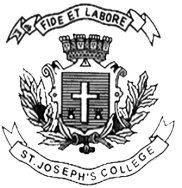 ST. JOSEPH’S COLLEGE (AUTONOMOUS), BENGALURU-27BCOM – V SEMISTEREND SEMISTER EXAMINATION: OCTOBER 2021(Examination conducted January-March 2022)BC DEF 5618 – International FinanceTime- 2 ½ hrs									     Max Marks-70This paper contains two printed pages and four partsSection A I. Answer any five of the following 			               		     (2 x 5 = 10 marks)Calculate value date for a two-month contract entered on 29th December, 2021?What is meant by base currency? Give an exampleWhat are Exotic options?Differentiate FDI and FIIWhat are euro bonds?Mr Virat has bought put option from Mr. Samrat to convert his foreign winnings to INR at a strike price of ₹ 65 per $. The premium on the call is ₹ 2. The maturity period is 3 months. If the exchange rate after 3 months in the market is quoted at ₹ 67 per $, Explain whether Mr. Virat is ATM or ITM or OTM?Section BII. Answer any three of the following 				                 (5 x 3 = 15 marks)The following are the quotes given by ICICI bank, Shanthinagar:Rs 68.7030/50 per USDRs 90.8910/25 per GBPAt the same time DASS exchange trader, on brigade Road has the following rate GBP1.41 per USD Find out if exist any possibility of arbitrage.What is ‘exchange exposure’ risk? Explain various exposures in international businessWrite a note on the Liberalized Remittance Scheme (LRS) What are ADR’s and GDR’s?  explain its benefits.Section C III. Answer any two of the following 			            	   (15 x 2 = 30 marks)Explain various determinants of exchange Rates What is hedging? Briefly explain various types of hedging instruments.FDI and FII are boon or curse? DiscussSection DIV. Answer the following 					                   	         (15 x 1=marks)Parrott Co is a UK based company. It is considering a 3 year project in USA. The project will require an initial investment of $81m  and will have a residual value of $10m.The project's pre-tax net USD inflows are expected to be: Year 1 - 35m
Year 2 - 80m
Year 3 - 50m The UK parent company will charge the overseas project with £2m of management charges each year. US tax rate is 20% and is paid in the year it arises. losses are carried forward and netted off the first available profits for tax purposes. Tax allowable depreciation will be granted on a straight line basis, and any residual value will be taxable at 20%. UK charges   15% tax on the funds remitted.  Parrott Co recently undertook a similar risk project in USA and used 11% as a suitable discount rate. The current exchange rate is given as GBP/USD: 1.7234. Expected inflation rates are: Calculate expected spot rate for the next three years.			       (3marks)what is withholding tax? How does it impact an international project?   (2 marks)Calculate the NPV of the project. Should Parrott Co accept?                (10 Marks)YearUSAUK 15%2%23%4%34%4%